Руководство пользователя. Интеграция с РЭМД. СЭМД "Медицинское заключение об отсутствии в организме человека наркотических средств, психотропных веществ и их метаболитов"Версия от 24.01.2024 г.На 32 листахТермины и сокращенияТермины и сокращенияВведениеНастоящий документ представляет собой руководство пользователя компонента "Интеграция с РЭМД. СЭМД "Медицинское заключение об отсутствии в организме человека наркотических средств, психотропных веществ и их метаболитов"" (далее – Компонент).Структурированный электронный медицинский документ (СЭМД) "Медицинское заключение об отсутствии в организме человека наркотических средств, психотропных веществ и их метаболитов" предназначен для передачи данных о факте отсутствия в организме человека наркотических средств, психотропных веществ и их метаболитов. Медицинское заключение оформляется врачом-психиатром-наркологом на основании справки о результатах химико-токсикологических исследований (учетная форма № 454/у-06) и только тогда, когда наркотические средства, психотропные вещества и их метаболиты не обнаружены в организме человека.Информация о СЭМД "Медицинское заключение об отсутствии в организме человека наркотических средств, психотропных веществ и их метаболитов" должна передаваться из медицинской информационной системы (МИС) в реестр электронных медицинских документов (РЭМД).Формирование СЭМД. Интеграция с РЭМД. СЭМД "Медицинское заключение об отсутствии в организме человека наркотических средств, психотропных веществ и их метаболитов"СЭМД "Медицинское заключение об отсутствии в организме человека наркотических средств, психотропных веществ и их метаболитов" формируется на основании услуги осмотра (консультации), оказанной врачом психиатром-наркологом. Данная услуга может быть как самостоятельной, так и входить в состав медосмотра, прохождение которого включает оформление медицинского заключения об отсутствии в организме наркотических средств, психотропных веществ и их метаболитов.Формирование СЭМД в дневнике врачаЧтобы сформировать СЭМД "Медицинское заключение об отсутствии в организме человека наркотических средств, психотропных веществ и их метаболитов", выполните следующие действия:выберите пункт главного меню "Рабочие места" → "Дневник". Откроется основное рабочее место врача;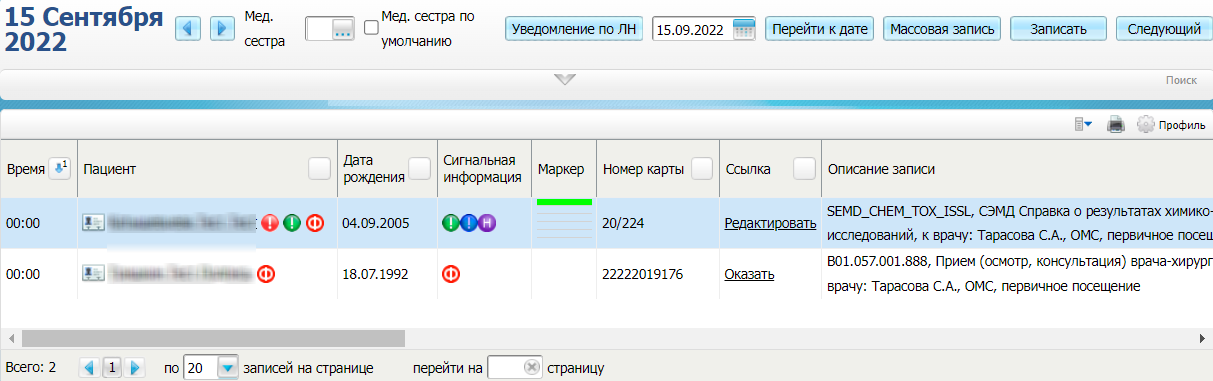 Рисунок 1 Дневник врачавыберите в дневнике назначенную пациенту услугу осмотра (консультации), в рамках которой выдается медицинское заключение об отсутствии в организме наркотических средств, психотропных веществ и их метаболитов, и нажмите на ссылку "Оказать". Откроется окно оказания приёма;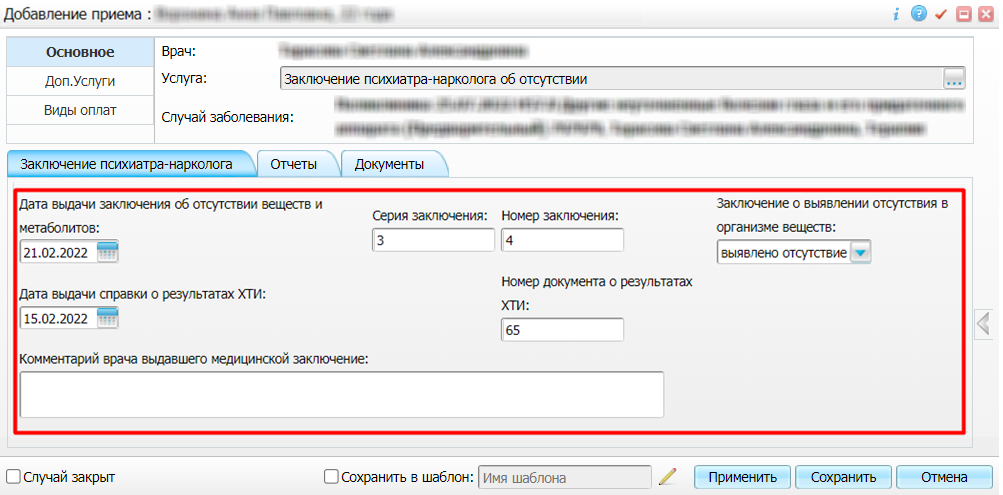 Рисунок 2 Окно оказания приёмазаполните все обязательные (выделенные цветом) поля в окне оказания приёма. Для формирования СЭМД "Медицинское заключение об отсутствии в организме человека наркотических средств, психотропных веществ и их метаболитов" должны быть быть заполнены следующие поля:поля, значения которых в обязательном порядке должны включаться в СЭМД: "Серия заключения" – серия медицинского заключения об отсутствии в организме наркотических средств, психотропных веществ и их метаболитов;"Номер заключения" – номер медицинского заключения об отсутствии в организме наркотических средств, психотропных веществ и их метаболитов;"Заключение о выявлении отсутствия в организме веществ" – заключение врача психиатра-нарколога об отсутствии в организме наркотических средств, психотропных веществ и их метаболитов;"Номер документа о результатах ХТИ" – номер справки о результатах проведенных химико-токсикологических исследований;"Дата выдачи справки о результатах ХТИ" – дата выдачи справки о результатах проведенных химико-токсикологических исследований;
  поля, значения которых не обязательны для включения в СЭМД;"Комментарий врача, выдавшего медицинское заключение" – комментарий врача психиатра-нарколога, выдавшего медицинское заключение об отсутствии в организме наркотических средств, психотропных веществ и их метаболитов;
  нажмите на кнопку "Применить" для сохранения внесенных данных;перейдите на вкладку "Документы" для формирования электронных медицинских документов по данным оказанной услуги;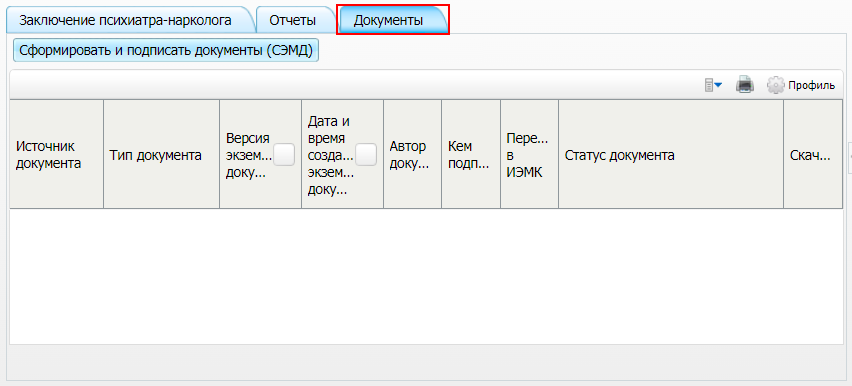 Рисунок 3 Вкладка для работы с электронными медицинскими документаминажмите на кнопку "Сформировать и подписать документы (СЭМД)". Откроется окно подписания формируемого электронного документа;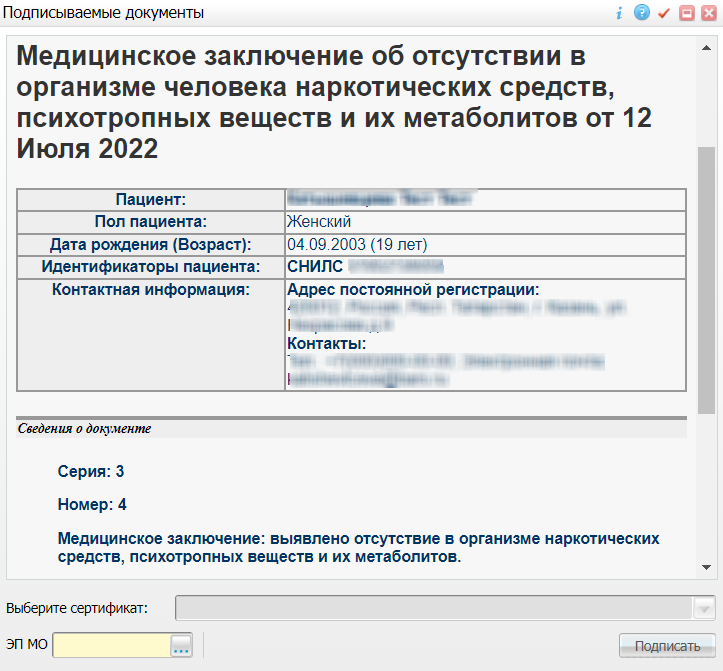 Рисунок 4 Окно подписания электронного медицинского документаукажите сертификат ЭП автора документа, выбрав его в выпадающем списке "Выберите сертификат";укажите других участников подписания документа:ЭП МО – указывается сотрудник МО, ответственный за подписание документов ЭП МО. Поле для указания участника подписания "ЭП МО" не отображается, если в Системе настроено автоматическое подписание документов ЭП МО;нажмите на кнопку "Подписать". Произойдет формирование СЭМД "Медицинское заключение об отсутствии в организме человека наркотических средств, психотропных веществ и их метаболитов" и сформированный документ отобразится на вкладке "Документы".Формирование СЭМД в карте медосмотраЧтобы сформировать СЭМД "Медицинское заключение об отсутствии в организме человека наркотических средств, психотропных веществ и их метаболитов", выполните следующие действия:выберите пункт главного меню "Учет" → "Медосмотры" → "Карты медосмотров". Откроется форма для работы с картами медосмотров;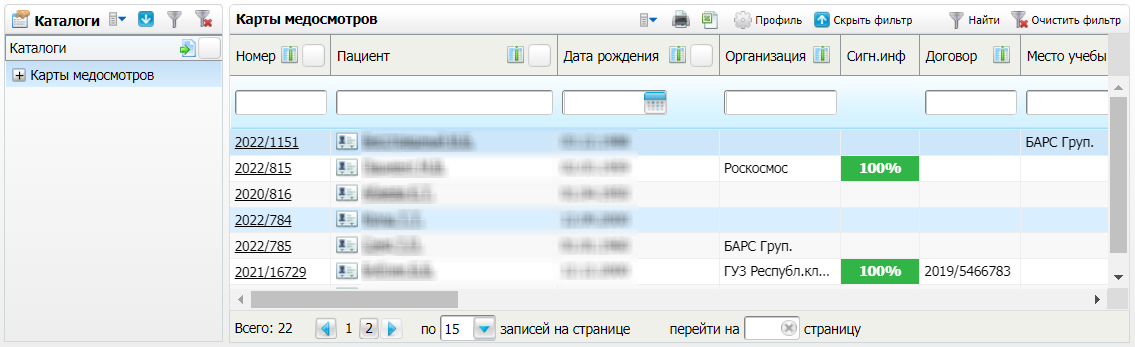 Рисунок 5 Список карт медосмотроввыберите в списке карту медосмотра, прохождение которого включает оформление медицинского заключения об отсутствии в организме наркотических средств, психотропных веществ и их метаболитов, и нажмите на номер данной карты. Откроется окно карты медосмотра;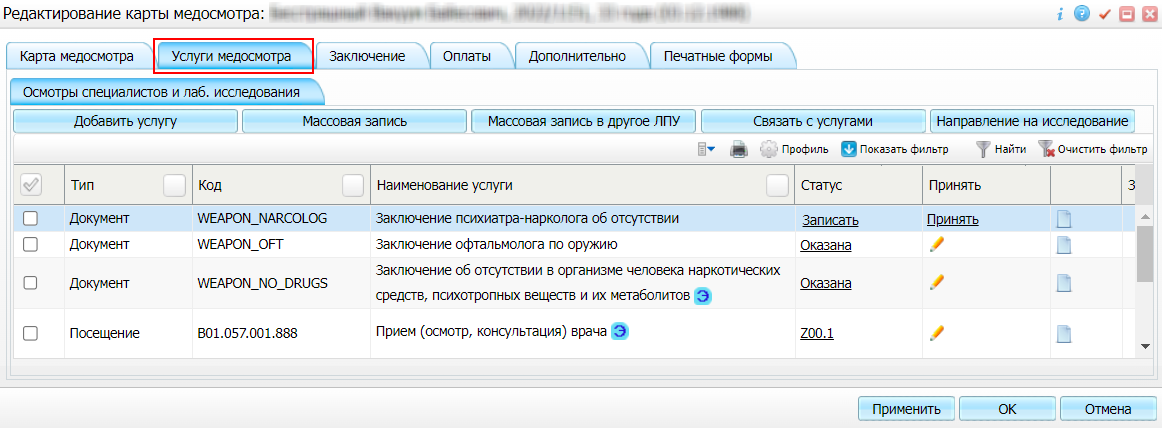 Рисунок 6 Карта медосмотра пациентаперейдите на вкладку "Услуги медосмотра", содержащую список услуг, оказываемых в ходе проведения медосмотра; выберите в списке услугу, в рамках которой выдается медицинское заключение об отсутствии в организме наркотических средств, психотропных веществ и их метаболитов, и нажмите на ссылку "Принять". Откроется окно оказания услуги;Рисунок 7 Окно оказания услугизаполните все обязательные (выделенные цветом) поля в окне оказания приёма. Для формирования СЭМД "Медицинское заключение об отсутствии в организме человека наркотических средств, психотропных веществ и их метаболитов" должны быть быть заполнены следующие поля:поля, значения которых в обязательном порядке должны включаться в СЭМД: "Серия заключения" – серия медицинского заключения об отсутствии в организме наркотических средств, психотропных веществ и их метаболитов;"Номер заключения" – номер медицинского заключения об отсутствии в организме наркотических средств, психотропных веществ и их метаболитов;"Заключение о выявлении отсутствия в организме веществ" – заключение врача психиатра-нарколога об отсутствии в организме наркотических средств, психотропных веществ и их метаболитов;"Номер документа о результатах ХТИ" – номер справки о результатах проведенных химико-токсикологических исследований;"Дата выдачи справки о результатах ХТИ" – дата выдачи справки о результатах проведенных химико-токсикологических исследований;поля, значения которых не обязательны для включения в СЭМД;"Комментарий врача, выдавшего медицинское заключение" – комментарий врача психиатра-нарколога, выдавшего медицинское заключение об отсутствии в организме наркотических средств, психотропных веществ и их метаболитов;нажмите на кнопку "Применить" для сохранения внесенных данных;перейдите на вкладку "Документы" для формирования электронных медицинских документов по данным оказанной услуги;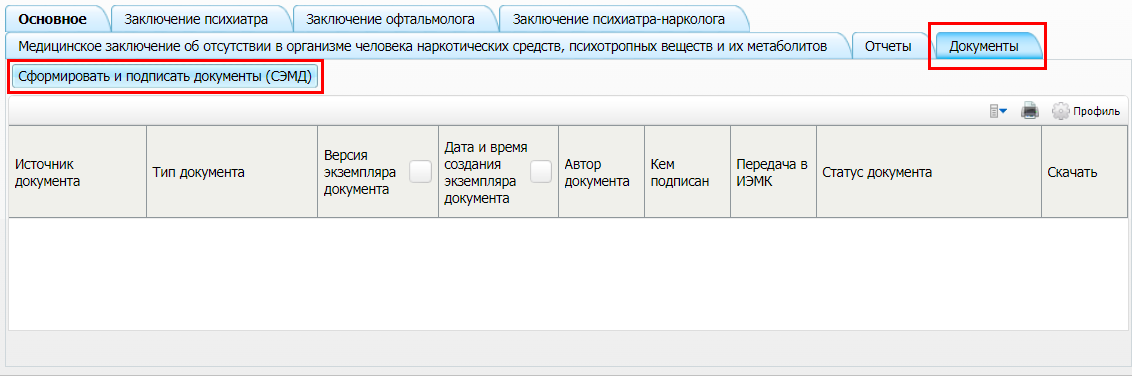 Рисунок 8 Вкладка для работы с электронными медицинскими документаминажмите на кнопку "Сформировать и подписать документы (СЭМД)". Откроется окно подписания формируемого электронного документа;Рисунок 9 Окно подписания электронного медицинского документаукажите сертификат ЭП автора документа, выбрав его в выпадающем списке "Выберите сертификат";укажите других участников подписания документа:ЭП МО – указывается сотрудник МО, ответственный за подписание документов ЭП МО. Поле для указания участника подписания "ЭП МО" не отображается, если в Системе настроено автоматическое подписание документов ЭП МО;нажмите на кнопку "Подписать". Произойдет формирование СЭМД "Медицинское заключение об отсутствии в организме человека наркотических средств, психотропных веществ и их метаболитов" и сформированный документ отобразится на вкладке "Документы".Подписание СЭМД другими участниками. Интеграция с РЭМД. СЭМД "Медицинское заключение об отсутствии в организме человека наркотических средств, психотропных веществ и их метаболитов"Если помимо автора СЭМД "Медицинское заключение об отсутствии в организме человека наркотических средств, психотропных веществ и их метаболитов" должен быть подписан и другими сотрудниками МО, предусмотренными настройками документа, то в таком случае эти сотрудники должны войти в Систему и выполнить подписание или отказ в подписании документа. До тех пор, пока электронный медицинский документ не будет подписан всеми необходимыми ЭП, его невозможно отправить в РЭМД.Подписание или отказ в подписании одного документаЧтобы подписать или отказать в подписании электронного медицинского документа, выполните следующие действия:выберите пункт главного меню "Отчеты" → "РЭМД" → "Отчеты на подпись". Откроется форма "Документы для подписи";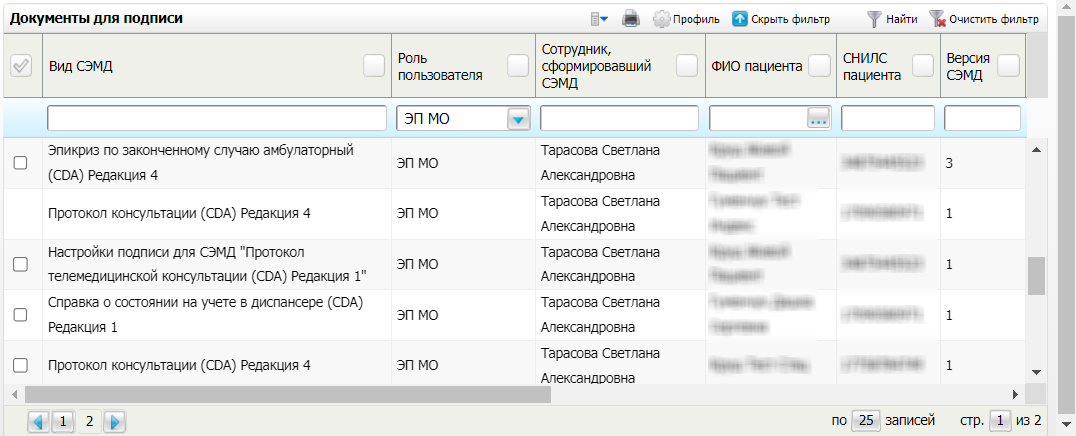 Рисунок 10 Форма для работы с электронными медицинскими документами для участников подписаниявыберите на панели фильтрации наличие подписи СЭМД "Не подписан пользователем". При этом отобразятся все неподписанные документы, которые должен подписать текущий пользователь;выберите в списке требуемый документ и воспользуйтесь пунктом контекстного меню "Подписать". Откроется окно "Информация о документе" для подписи выбранного документа;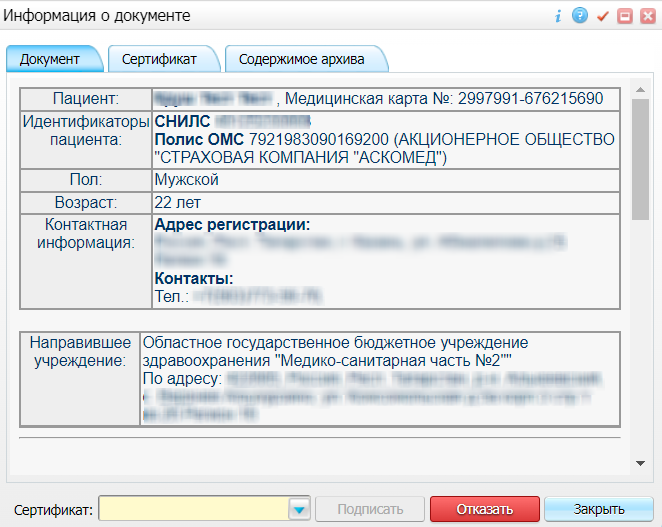 Рисунок 11 Окно подписания электронного медицинского документавыполните одно из следующих действий:для отказа в подписании выбранного документа нажмите на кнопку "Отказать". В списке документов для подписания в столбце "Наличие подписи СЭМД" у такого документа отобразится значение "В подписи отказано";для подписания выбранного документа укажите в поле "Сертификат" сертификат ЭП сотрудника и нажмите на кнопку "Подписать". В списке документов для подписания в столбце "Наличие подписи СЭМД" у такого документа отобразится значение "Подписан пользователем".Отказ в подписании одного документа с указанием причины отказаЧтобы отказать в подписании электронного медицинского документа с указанием причины отказа, выполните следующие действия:выберите пункт главного меню "Отчеты" → "РЭМД" → "Отчеты на подпись". Откроется форма "Документы для подписи";Рисунок 12 Форма для работы с электронными медицинскими документами для участников подписаниявыберите на панели фильтрации наличие подписи СЭМД "Не подписан пользователем". При этом отобразятся все неподписанные документы, которые должен подписать текущий пользователь;выберите в списке требуемый документ и воспользуйтесь пунктом контекстного меню "Отказать в подписании". Откроется окно для отказа в подписании документа;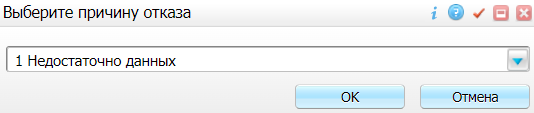 Рисунок 13 Окно отказа в подписании документавыберите в выпадающем списке причину отказа в подписании документа;нажмите на кнопку "ОК". В списке документов для подписания в столбце "Наличие подписи СЭМД" у документа отобразится значение "В подписи отказано", а также указанная пользователем причина отказа.Массовое подписание или отказ в подписании документовЧтобы выполнить массовое подписание или отказ в подписании электронных медицинских документов, выполните следующие действия:выберите пункт главного меню "Отчеты" → "РЭМД" → "Отчеты на подпись". Откроется окно "Документы на подпись";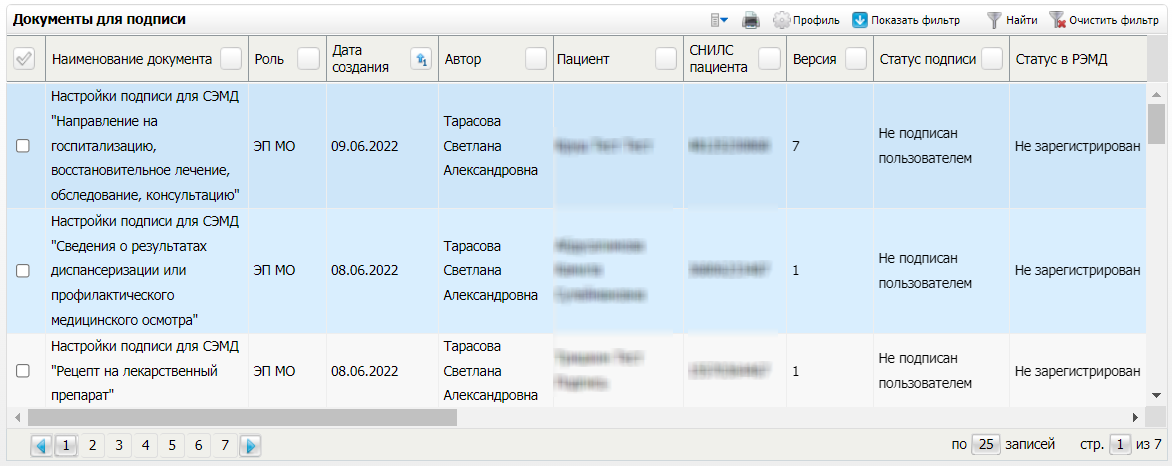 Рисунок 14 Форма для работы с электронными медицинскими документами для участников подписаниявыберите на панели фильтрации наличие подписи СЭМД "Не подписан пользователем". При этом отобразятся все неподписанные документы, которые должен подписать текущий пользователь;выберите в списке требуемые документы, установив соответствующие им флажки в первом столбце списка. Одновременно могут быть выбраны документы, требующие подписания одной ролью;воспользуйтесь пунктом контекстного меню "Подписать отмеченные". Откроется окно "Подпись документов" для подписи выбранных документов;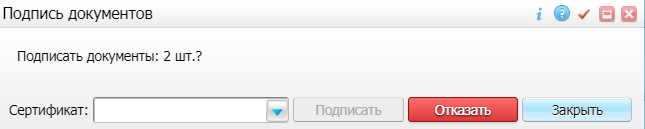 Рисунок 15 Окно подписания электронных медицинских документоввыполните одно из следующих действий:для отказа в подписании выбранных документов нажмите на кнопку "Отказать". В списке документов для подписания в столбце "Наличие подписи СЭМД" у таких документов отобразится значение "В подписи отказано";для подписания выбранных документов укажите в поле "Сертификат" сертификат ЭП сотрудника и нажмите на кнопку "Подписать". В списке документов для подписания в столбце "Наличие подписи СЭМД" у таких документов отобразится значение "Подписан пользователем".Передача СЭМД в РЭМД. Интеграция с РЭМД. СЭМД "Медицинское заключение об отсутствии в организме человека наркотических средств, психотропных веществ и их метаболитов"После того как документ "Медицинское заключение об отсутствии в организме человека наркотических средств, психотропных веществ и их метаболитов" будет подписан всеми участниками подписания, его можно отправить на регистрацию в РЭМД.Отправка СЭМД на регистрацию в РЭМД автором документа в Дневнике врачаЧтобы передать в РЭМД подписанный СЭМД "Медицинское заключение об отсутствии в организме человека наркотических средств, психотропных веществ и их метаболитов", выполните следующие действия:выберите пункт главного меню "Рабочие места" → "Дневник". Откроется основное рабочее место врача;Рисунок 16 Дневник врачавыберите в дневнике оказанную пациенту услугу осмотра (консультации), в рамках которой выдано медицинское заключение об отсутствии в организме наркотических средств, психотропных веществ и их метаболитов, и нажмите на ссылку "Редактировать". Откроется окно редактирования приёма;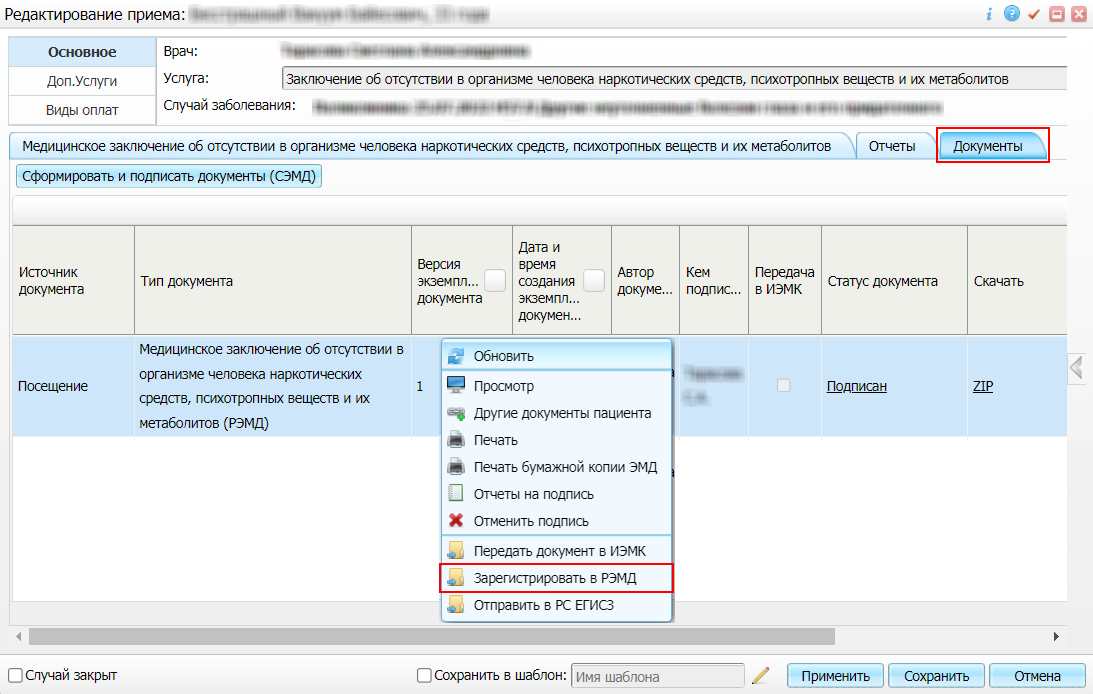 Рисунок 17 Окно редактирования приёмаперейдите на вкладку "Документы" и выберите сформированный и подписанный всеми участниками документ "Медицинское заключение об отсутствии в организме человека наркотических средств, психотропных веществ и их метаболитов";воспользуйтесь пунктом контекстного меню "Зарегистрировать в РЭМД". Перед тем как отправить выбранный документ на регистрацию в РЭМД, Система осуществляет ряд проверок:если для документа настроено подписание не только автором, но и другими участниками подписания, и документ подписан не всеми участниками, то отображается соответствующее предупреждающее сообщение. В этом случае необходимо дождаться подписания документа всеми участниками подписания и повторить отправку документа;

 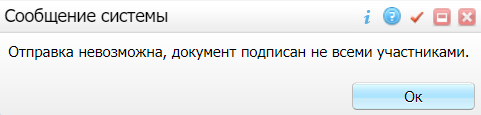 если в Системе настроено ручное подписание ЭП МО и документ не подписан ЭП МО, то отображается соответствующее предупреждающее сообщение. В этом случае необходимо дождаться подписания документа сотрудником, обладающим правом подписания от лица МО;

 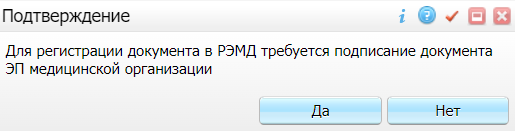 если все проверки пройдены, то отображается сообщение об успешной отправке документа в РЭМД.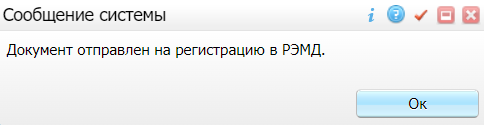 Рисунок 18 Сообщение об успешной отправке документа на регистрацию в РЭМДПосле того как документ успешно отправлен на регистрацию в РЭМД, ему присваивается статус "Отправлен на регистрацию в РЭМД". Результат обработки документа, направляемый РЭМД ответным сообщением, отображается впоследствии в столбце "Статус документа" (см. "Отслеживание ответа от РЭМД о регистрации СЭМД").Отправка СЭМД на регистрацию в РЭМД автором документа в карте медосмотраЧтобы передать в РЭМД подписанный СЭМД "Медицинское заключение об отсутствии в организме человека наркотических средств, психотропных веществ и их метаболитов", выполните следующие действия:выберите пункт главного меню "Учет" → "Медосмотры" → "Карты медосмотров". Откроется форма для работы с картами медосмотров;Рисунок 19 Список карт медосмотроввыберите в списке карту медосмотра, прохождение которого включает оформление медицинского заключения об отсутствии в организме наркотических средств, психотропных веществ и их метаболитов, и нажмите на номер данной карты. Откроется окно карты медосмотра;Рисунок 20 Карта медосмотра пациентаперейдите на вкладку "Услуги медосмотра", содержащую список услуг, оказываемых в ходе проведения медосмотра;выберите в списке оказанную услугу, в рамках которой выдано медицинское заключение об отсутствии в организме наркотических средств, психотропных веществ и их метаболитов, и нажмите на кнопку . Откроется окно редактирования оказанной услуги;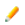 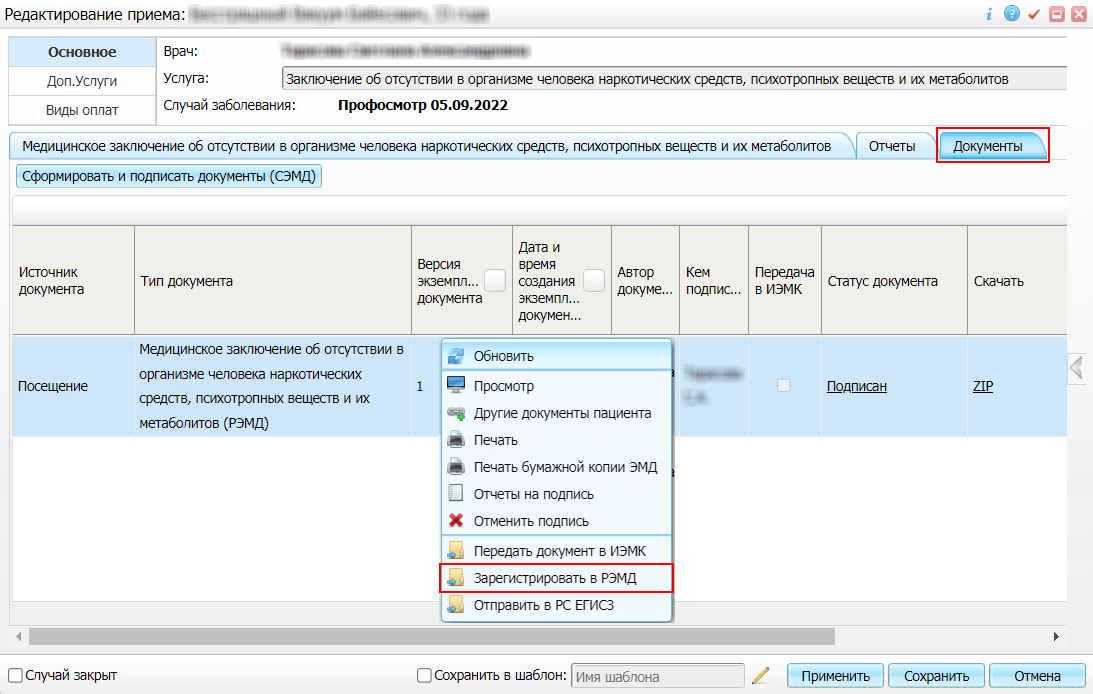 перейдите на вкладку "Документы" и выберите сформированный и подписанный всеми участниками документ "Медицинское заключение об отсутствии в организме человека наркотических средств, психотропных веществ и их метаболитов";воспользуйтесь пунктом контекстного меню "Зарегистрировать в РЭМД". Перед тем как отправить выбранный документ на регистрацию в РЭМД, Система осуществляет ряд проверок:если для документа настроено подписание не только автором, но и другими участниками подписания, и документ подписан не всеми участниками, то отображается соответствующее предупреждающее сообщение. В этом случае необходимо дождаться подписания документа всеми участниками подписания и повторить отправку документа;

 если в Системе настроено ручное подписание ЭП МО и документ не подписан ЭП МО, то отображается соответствующее предупреждающее сообщение. В этом случае необходимо дождаться подписания документа сотрудником, обладающим правом подписания от лица МО;

 если все проверки пройдены, то отображается сообщение об успешной отправке документа в РЭМД.Рисунок 21 Сообщение об успешной отправке документа на регистрацию в РЭМДПосле того как документ успешно отправлен на регистрацию в РЭМД, ему присваивается статус "Отправлен на регистрацию в РЭМД". Результат обработки документа, направляемый РЭМД ответным сообщением, отображается впоследствии в столбце "Статус документа" (см. "Отслеживание ответа от РЭМД о регистрации СЭМД").Отправка СЭМД на регистрацию в РЭМД участником подписанияОтправить подписанный электронный медицинский документ на регистрацию в РЭМД может также и участник подписания документа, например, сотрудник, подписывающий документы ЭП МО.Чтобы отправить подписанный СЭМД "Медицинское заключение об отсутствии в организме человека наркотических средств, психотропных веществ и их метаболитов" на регистрацию в РЭМД, выполните следующие действия:выберите пункт главного меню "Отчеты" → "Отчеты на подпись". Отобразится форма для работы с электронными медицинскими документами для участников подписания;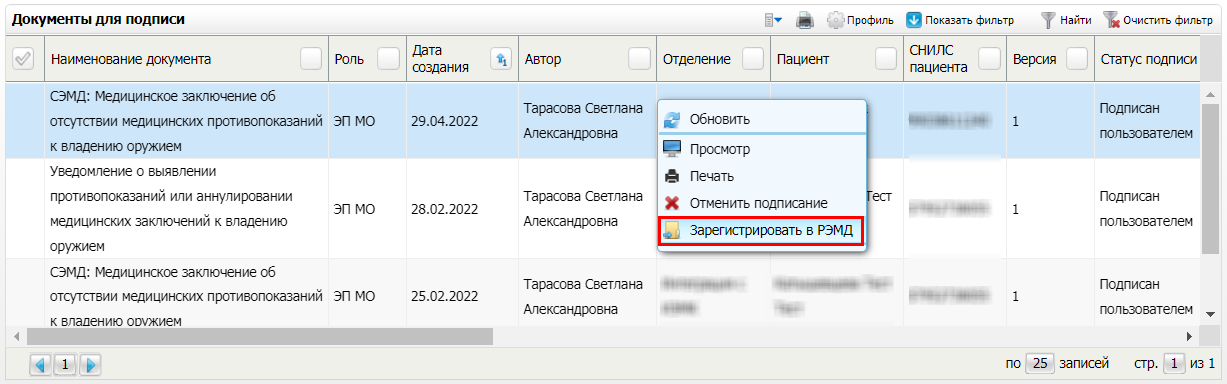 Рисунок 22 Форма для работы с электронными медицинскими документамивыберите в списке документ "Медицинское заключение об отсутствии в организме человека наркотических средств, психотропных веществ и их метаболитов", находящийся в статусе подписания "Подписан пользователем" и статусе в РЭМД "Не зарегистрирован";вызовите контекстное меню и выберите пункт "Зарегистрировать в РЭМД". Перед тем как отправить выбранный документ на регистрацию, Система осуществляет ряд проверок:если для документа настроено подписание еще и другими участниками подписания, и документ подписан не всеми участниками, то отображается соответствующее предупреждающее сообщение. В этом случае необходимо дождаться подписания документа всеми участниками подписания и повторить отправку документа;

 если в Системе настроено ручное подписание ЭП МО и документ не подписан ЭП МО, то отображается соответствующее предупреждающее сообщение. В этом случае необходимо дождаться подписания документа сотрудником, обладающим правом подписания от лица МО;

 если все проверки пройдены, то отображается сообщение об успешной отправке документа в РЭМД.Рисунок 23 Сообщение об успешной отправке документа на регистрацию в РЭМДПосле того как документ успешно отправлен на регистрацию в РЭМД, ему присваивается статус "Отправлен на регистрацию в РЭМД". Результат обработки документа, направляемый РЭМД ответным сообщением, отображается впоследствии в столбце "Статус в РЭМД" (см. "Отслеживание ответа от РЭМД о регистрации СЭМД").Автоматическая отправка СЭМД на регистрацию в РЭМДВ Системе возможен вариант автоматической отправки подписанных документов на регистрацию в РЭМД, когда пользователь только подписывает документы, а отправка подписанных документов осуществляется в фоновом режиме.Для корректной автоматической отправки документ должен содержать все необходимые подписи участников подписания, предусмотренные настройками документа. Далее документ проверяется на отсутствие статуса регистрации "Зарегистрирован в РЭМД" и помещается в очередь на отправку. Согласно временному интервалу, установленному в пользовательском задании, документы направляются на регистрацию в РЭМД.Отслеживание ответа от РЭМД о регистрации СЭМДОтвет от РЭМД о регистрации документа поступает не сразу. Поступление ответа от РЭМД и его обработка Системой осуществляется в фоновом режиме. Результат регистрации СЭМД выводится в столбце "Статус документа"/ "Статус в РЭМД".Таблица 1 Статусы переданного в РЭМД документаСоставилиСогласованоУТВЕРЖДАЮУТВЕРЖДАЮДолжность, компания ЗаказчикаДолжность, компания Исполнителя
_________________ И.О. Фамилия«_____»_______________2024 г.
_________________ И.О. Фамилия«_____»_______________2024 г.Термин, сокращениеОпределениеЛПУЛечебно-профилактическое учреждениеМИС, СистемаМедицинская информационная система "БАРС.Здравоохранение-МИС"МОМедицинская организацияРЭМДРеестр электронных медицинских документовСЭМДСтруктурированный электронный медицинский документЭПЭлектронная подписьПримечание – Если у подписывающего сотрудника в атрибутах сертификата ЭП присутствует ОГРН МО, то происходит одновременное подписание документа ролью "ЭП МО" тем же сертификатом ЭП.Примечание – Прежде чем отправить сформированный СЭМД "Медицинское заключение об отсутствии в организме человека наркотических средств, психотропных веществ и их метаболитов", необходимо дождаться его подписания другими участниками.Примечание – Если у подписывающего сотрудника в атрибутах сертификата ЭП присутствует ОГРН МО, то происходит одновременное подписание документа ролью "ЭП МО" тем же сертификатом ЭП.Примечание – Прежде чем отправить сформированный СЭМД "Медицинское заключение об отсутствии в организме человека наркотических средств, психотропных веществ и их метаболитов", необходимо дождаться его подписания другими участниками.Примечание – Роли сотрудников, необходимые для подписания электронных медицинских документов с последующей передачей в РЭМД, определяются согласно справочнику НСИ 1.2.643.5.1.13.13.99.2.42 "РЭМД. Правила подписи электронных медицинских документов".Примечание – Если у подписывающего сотрудника в атрибутах сертификата ЭП присутствует ОГРН МО, то происходит одновременное подписание документа ролью "ЭП МО" тем же сертификатом ЭП.Примечание – Если у подписывающего сотрудника в атрибутах сертификата ЭП присутствует ОГРН МО, то происходит одновременное подписание документов ролью "ЭП МО" тем же сертификатом ЭП.ЗначениеОписаниеОтправлен на регистрациюЗапрос на регистрацию СЭМД направлен в РЭМД, но ответ от РЭМД еще не полученОтказано в регистрацииОт РЭМД поступил ответ, содержащий информацию об ошибках, найденных в процессе проверки СЭМД.Вместе со статусом также отображаются выявленные ошибкиЗарегистрирован в РЭМДОт РЭМД поступил ответ об успешной регистрации СЭМД.Вместе со статусом также отображается номера, присвоенного документу при регистрации в РЭМДПримечание – РЭМД возвращает ошибки согласно справочнику НСИ 1.2.643.5.1.13.13.99.2.305 "РЭМД. Классификатор кодов сообщений".Наименование организации, предприятияДолжность исполнителяФамилия, имя, отчествоПодписьДатаНаименование организации, предприятияДолжность исполнителяФамилия, имя, отчествоПодписьДатаЛист регистрации измененийЛист регистрации измененийЛист регистрации измененийЛист регистрации измененийЛист регистрации измененийЛист регистрации измененийЛист регистрации измененийЛист регистрации измененийЛист регистрации измененийЛист регистрации измененийИзм.Номера листов (страниц)Номера листов (страниц)Номера листов (страниц)Номера листов (страниц)Всего
листов (страниц) в доку-
ментеНомер доку-
ментаВходящий номер сопроводи-
тельного документа и датаПод-
письДатаИзм.изменен-
ныхзаменен-
ныхновыханнулиро-
ванныхВсего
листов (страниц) в доку-
ментеНомер доку-
ментаВходящий номер сопроводи-
тельного документа и датаПод-
письДата